CALL TO ORDERPledge Allegiance to the Flag (ES)Moment of SilenceADOPTION OF AGENDAAPPROVAL OF THE MINUTES1.	Approval of the March 28, 2022 Work Session, April 12, 2022 Town Council Meeting, and April 25, 2022 Work Session2.	Approval of the Budget Meeting Minutes from March 29, March 31, April 5, and April 7, 2022PUBLIC COMMENT3.	CATS Bus Priority Study presentation (Bruce Jones)4.	Board Updates (Mayor Jack Edwards) Mayor Edwards to give updates from the following boards:  	CTRPO, Electricities, Mecklenburg County Planning, and MTC.CONSENT AGENDA5.	New Finance Director - Chris Tucker6.	Resolution for surplus items (Lisa Snyder) - Resolution 2022-05 will be presented for police department items and rifles.7.	Proclamations (Lisa Snyder) - Two Proclamations will be presented for approval:  Police Week and Public Works Week.OLD BUSINESS - NonePUBLIC HEARING8.	Miller Farms Hearing (Travis Morgan) - conditional rezoning discussion9.	Public Hearing for FY 22-23 Budget (Ryan Spitzer) - Mr. Spitzer will present the upcoming fiscal year budget.NEW BUSINESS10.	Miller Farms (Travis Morgan) - conditional rezoning (ACTION ITEM)MANAGER'S REPORTMONTHLY STAFF REPORTS11.	Public WorksTelephonePoliceParks and RecPlanning & ZoningCALENDAR FOR COUNCILCLOSED SESSION - NoneADJOURNTopic: May Council MeetingTime: May 10, 2022 06:00 PM Eastern Time (US and Canada)Join Zoom Meetinghttps://us02web.zoom.us/j/88609828588?pwd=alZ3VTlpcnpyR2F1R2Y0bjBRZkVtdz09Meeting ID: 886 0982 8588Passcode: 226718One tap mobile+16465588656,,88609828588#,,,,*226718# US (New York)+13017158592,,88609828588#,,,,*226718# US (Washington DC) Dial by your location        +1 646 558 8656 US (New York)        +1 301 715 8592 US (Washington DC)        +1 312 626 6799 US (Chicago)        +1 669 900 9128 US (San Jose)        +1 253 215 8782 US (Tacoma)        +1 346 248 7799 US (Houston)Meeting ID: 886 0982 8588Passcode: 226718Find your local number: https://us02web.zoom.us/u/kq5EDItQkIf you require any type of reasonable accommodation as a result of physical, sensory, or mental disability in order to participate in this meeting, please contact Lisa Snyder, Clerk of Council, at 704-889-2291 or lsnyder@pinevillenc.gov. Three days’ notice is required.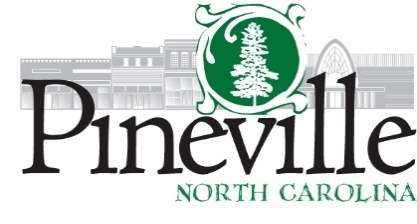 Town Council MeetingPineville Hut Meeting FacilityTuesday, May 10, 2022 AT 6:30 PMAgendaAgenda